Документ предоставлен КонсультантПлюс
НОВГОРОДСКАЯ ОБЛАСТНАЯ ДУМАПОСТАНОВЛЕНИЕот 26 июня 2013 г. N 599-5 ОДОБ УЧРЕЖДЕНИИ БЛАГОДАРНОСТИ ПРЕДСЕДАТЕЛЯНОВГОРОДСКОЙ ОБЛАСТНОЙ ДУМЫВ соответствии со статьей 4 областного закона от 12.09.2006 N 715-ОЗ "О некоторых вопросах правового регулирования государственной гражданской службы Новгородской области и деятельности лиц, замещающих государственные должности Новгородской области" Новгородская областная Дума постановляет:1. Учредить Благодарность председателя Новгородской областной Думы.2. Утвердить прилагаемые Положение о Благодарности председателя Новгородской областной Думы, описание и образец бланка Благодарности председателя Новгородской областной Думы.3. Установить, что расходы, связанные с изготовлением Благодарности председателя Новгородской областной Думы, осуществляются за счет средств областного бюджета, выделенных на финансирование деятельности областной Думы.4. Признать утратившим силу постановление Новгородской областной Думы от 04.07.2007 N 274-ОД "Об учреждении в Новгородской областной Думе вида поощрения".5. Опубликовать настоящее постановление в газете "Новгородские ведомости".Председательобластной ДумыЕ.В.ПИСАРЕВАУтвержденопостановлениемобластной Думыот 26.06.2013 N 599-5 ОДПОЛОЖЕНИЕО БЛАГОДАРНОСТИ ПРЕДСЕДАТЕЛЯ НОВГОРОДСКОЙ ОБЛАСТНОЙ ДУМЫ1. Благодарность председателя Новгородской областной Думы (далее - Благодарность) является формой поощрения коллективов организаций и граждан за плодотворное и эффективное сотрудничество с Новгородской областной Думой, за значительный вклад в развитие и реализацию областного законодательства, успешное и добросовестное исполнение должностных обязанностей, многолетний добросовестный труд, безупречную государственную гражданскую службу, в связи с юбилейными датами, профессиональными праздниками и иные заслуги.2. С ходатайством об объявлении Благодарности к председателю областной Думы могут обращаться субъекты права законодательной инициативы, указанные в пункте 1 статьи 34 Устава Новгородской области, руководитель аппарата Новгородской областной Думы и руководители предприятий, организаций, учреждений. К ходатайству об объявлении Благодарности гражданам прилагается характеристика с места работы или проживания.3. При объявлении Благодарности в связи с юбилейными датами в ходатайстве необходимо указывать дату юбилея. Юбилейными датами для граждан являются 50 лет и далее каждые 5 лет. Юбилейными датами для коллективов организаций являются 10 лет и каждые последующие 5 лет со дня образования организации.4. Решение об объявлении Благодарности оформляется распоряжением председателя областной Думы. Благодарность подписывается председателем Новгородской областной Думы и заверяется гербовой печатью.Подготовка распоряжений и учет объявленных Благодарностей осуществляется отделом кадровой работы аппарата областной Думы.Копия распоряжения председателя областной Думы об объявлении Благодарности гражданам направляется по месту работы или службы для внесения соответствующей записи в его трудовой книжке.5. Благодарность вручается в торжественной обстановке председателем областной Думы или, по его поручению, заместителем председателя областной Думы или иными лицами.Утвержденопостановлениемобластной Думыот 26.06.2013 N 599-5 ОДОПИСАНИЕБЛАНКА БЛАГОДАРНОСТИ ПРЕДСЕДАТЕЛЯНОВГОРОДСКОЙ ОБЛАСТНОЙ ДУМЫБланк Благодарности председателя Новгородской областной Думы (далее - бланк Благодарности) представляет собой лист бумаги формата А4 (размером 210 x 297 мм), по правому и левому полю которого расположены вертикальные цветные полосы желто-бежевого цвета шириной 35 мм каждая; по центру расположена полоса серо-голубого цвета, плавно переходящего в высветленное поле.На расстоянии 5 мм от края бланк Благодарности обрамлен фигурным орнаментом темно-бежевого цвета. Ширина орнаментной рамки 20 мм.В верхней части бланка Благодарности, на расстоянии 30 мм от верхнего его края, по центру помещен герб Новгородской области в цветном изображении, под ним надписи курсивом красного цвета "Благодарность" и черного цвета в две строки "председателя Новгородской областной Думы".На расстоянии 137 мм от верхнего края бланка Благодарности по центру расположено графическое изображение памятника "Тысячелетие России" желто-бежевого цвета.В нижней части бланка Благодарности на одной полосе слева расположено слово "Председатель", справа инициалы и фамилия председателя областной Думы, под надписью "Председатель" располагается надпись "дата". Слова изображены печатным шрифтом черного цвета.Бланк Благодарности помещается под стекло в багетную рамку размером 210 x 300 мм.Утвержденпостановлениемобластной Думыот 26.06.2013 N 599-5 ОДОБРАЗЕЦБЛАНКА БЛАГОДАРНОСТИ ПРЕДСЕДАТЕЛЯНОВГОРОДСКОЙ ОБЛАСТНОЙ ДУМЫ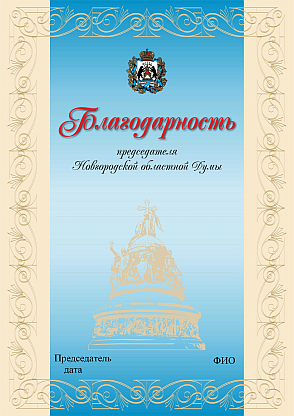 